Refferensi :Petrucci & Harwood, 2007. Kimia Dasar Prinsip-prinsip & Aplikasi Modern, Erlangga.JakartaHerring & Madura, 2007. Kimia Dasar, Erlangga . JakartaPenilaian testNon TestKeaktifan dan kerjasama antar anggota dalam diskusi kelompok menjawab soal latihanTes TertulisKebenaran dalam menyelesaikan soal latihan (Kelompok)SoalUntuk menentukan densitas trikloroetilena,yaitu cairan yang digunakan untuk menghilangkan lemak dari komponen elektronik,sebuah labu mula-mula ditimbang dalam keadaan kosong (108,6 g).Labu kemudian diisi dengan 125ml trikloroetilena menghasilkan massa total 291,4g.Berapa densitas trikloroetilena dalam gram per mililiter? (Tugas Kelompok)Menyadur inti sari materi  : Temuan kimia terdahulu dan teori atom, Unsur  kimia, massa atom, (materi pertemuan selanjutnya) sebagai pembekalan dan menyiapkan satu pertanyaan sebagai bahan diskusi.(Tugas Perorangan)Refferensi :Petrucci & Harwood, 2007. Kimia Dasar Prinsip-prinsip & Aplikasi Modern, Erlangga.JakartaHerring & Madura, 2007. Kimia Dasar, Erlangga . JakartaNon TestKeaktifan dan kerjasama antar anggota dalam diskusi kelompokTes TertulisKebenaran dalam menyelesaikan soal latihan (Kelompok)Soal Sebanyak 0,382 g sampel magnesium bereaksi dengan 2,652 g gas nitrogen.Satut-satunya produk adalah magnesium nitrida.Sesudah bereaksi, massa nitrogen yang tidak bereaksi adalah 2,505 g. Berapa massa magnesium nitrida yang dihasilkan.Menyadur inti sari materi  : Temuan kimia terdahulu dan teori atom, Unsur  kimia, massa atom, (materi pertemuan selanjutnya) sebagai pembekalan dan menyiapkan satu pertanyaan sebagai bahan diskusi.(Tugas Perorangan)Refferensi :Petrucci & Harwood, 2007. Kimia Dasar Prinsip-prinsip & Aplikasi Modern, Erlangga.JakartaHerring & Madura, 2007. Kimia Dasar, Erlangga . JakartaPenilaian TestNon TestKeaktifan dan kerjasama antar anggota dalam diskusi kelompokTes TertulisKebenaran dalam menyelesaikan soal latihan (Kelompok)Soal LatihanBerapa gram MgCl2 yang diperlukan untuk memperoleh 5,0 x 1023 ion Cl- ?Emas memiliki densitas 19,32 g/cm3. Sepotong foil emas memiliki panjang sisi 2,50 cm dan tebal 0,100 mm. Berapa atom emas dalam foil emas ini? (Tugas Kelompok)Menyadur inti sari materi  : Temuan kimia terdahulu dan teori atom, Unsur  kimia, massa atom, (materi pertemuan selanjutnya) sebagai pembekalan dan menyiapkan satu pertanyaan sebagai bahan diskusi.(Tugas Perorangan)Refferensi :Petrucci & Harwood, 2007. Kimia Dasar Prinsip-prinsip & Aplikasi Modern, Erlangga.JakartaHerring & Madura, 2007. Kimia Dasar, Erlangga . JakartaHarrizul Rivai, 1994. Asas Pemeriksaan Kimia, UIP. Jakarta Penilaian :Non TestKeaktifan dan kerjasama antar anggota dalam diskusi kelompokTes TertulisKebenaran dalam menyelesaikan soal latihan (Kelompok)Soal Setarakan persamaan berikutH3PO4 + CaO              Ca3(PO4)2 +H2OC3H8   +  O2                CO2 + H2O(Tugas perorangan)Berapa mol O2 dihasilkan dari dekomposisi 1,76 mol kalium klorat?	2KClO(s)                        2KCl(s) + 3O2 (g)	(Tugas Perorangan)Menyadur inti sari materi  : Temuan kimia terdahulu dan teori atom, Unsur  kimia, massa atom, (materi pertemuan selanjutnya) sebagai pembekalan dan menyiapkan satu pertanyaan sebagai bahan diskusi.(Tugas Perorangan)Refferensi :Petrucci & Harwood, 2007. Kimia Dasar Prinsip-prinsip & Aplikasi Modern, Erlangga.JakartaHarrizul Rivai, 1994. Asas Pemeriksaan Kimia, UIP. Jakarta Penilaian Test: Non TestKeaktifan dan kerjasama antar anggota dalam diskusi kelompokTugasMenyadur inti sari materi  : Temuan kimia terdahulu dan teori atom, Unsur  kimia, massa atom, (materi pertemuan selanjutnya) sebagai pembekalan dan menyiapkan satu pertanyaan sebagai bahan diskusi.(Tugas Perorangan)Refferensi :Petrucci & Harwood, 2007. Kimia Dasar Prinsip-prinsip & Aplikasi Modern, Erlangga.JakartaHerring & Madura, 2007. Kimia Dasar, Erlangga . JakartaHarrizul Rivai, 1994. Asas Pemeriksaan Kimia, UIP. Jakarta Penilaian TestNon TestKeaktifan dan kerjasama antar anggota dalam diskusi kelompokTugasMenyadur inti sari materi  : Kalor  Reaksi, Kalorimetri  dan Kerja (materi pertemuan selanjutnya) sebagai pembekalan dan menyiapkan satu pertanyaan sebagai bahan diskusi.(Tugas Perorangan)Refferensi :Petrucci & Harwood, 2007. Kimia Dasar Prinsip-prinsip & Aplikasi Modern, Erlangga.JakartaHerring & Madura, 2007. Kimia Dasar, Erlangga . JakartaHarrizul Rivai, 1994. Asas Pemeriksaan Kimia, UIP. Jakarta Penilian : Non TestKeaktifan dan kerjasama antar anggota dalam diskusi kelompokTugasMembuat tabel berkala (Sistem Periodik)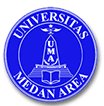 UNIVERSITAS MEDAN AREAFAKULTAS             : PERTANIANPROGRAM STUDI  : AGRIBISNISRENCANA PELAKSANAAN PERKULIAHAN (RPP)RENCANA PELAKSANAAN PERKULIAHAN (RPP)PERTEMUAN  I-IIPERTEMUAN  I-IIPERTEMUAN  I-IIProgram Studi:AgribisnisMata Kuliah:Kimia DasarKode Mata Kuliah :FPT 20003SKS:2 SKSSemester:IWaktu:2 X 100 menitDosen:Denny Akbar Tanjung, S.Si, M.Si /  Dr. M. Yusuf, M.SiCPMK:Mampu menjelaskan definisi Materi,sifat dan pengukuran  dan mampu mengerjakan soal perhitungan reaksi kimiaSub-CPMK :Mahasiswa mampu menjelaskan  materi,sifat dan pengukuran SI dan menjawab soal perhitunganMateri Ajar:Kontrak kuliah dan silabusDefinisi materi,Sifat dan Pengukuran Latihan soal perhitungan Kegiatan PerkulihananKegiatan PerkulihananKegiatan PerkulihananKegiatan PerkulihananTahap KegiatanUraian KegiatanMetodeEstimasi WaktuPendahuluanMengucapkan salam dan membuka kelas dengan doaMenjelaskan kontrak kuliah dan silabusMembagi mahasiswa  dalam kelompok- kelompok diskusi dalam satu semesterMemimpin doa Membuat kontrak kuliahMembagi kelompok2x20 menitKegiatan intiMenjelaskan definisi materi, sifat dan pengukuranLatihan soal perhitunganTanya jawab seputar materi dan hal-hal yang berkembang saat iniCeramah  Bahas soal Tanya jawab (Diskusi)2x70 menitPenutupMemberikan tugasMenginformasikan materi berikutnyaMenutup kelas dengan doa MengumumkanMengumumkanMemimpin doa2x10 menitUNIVERSITAS MEDAN AREAFAKULTAS              : PERTANIAN PROGRAM STUDI  : AGRIBISNISRENCANA PELAKSANAAN PERKULIAHAN (RPP)RENCANA PELAKSANAAN PERKULIAHAN (RPP)PERTEMUAN  III-IVPERTEMUAN  III-IVPERTEMUAN  III-IVProgram Studi:AgribisnisMata Kuliah:Kimia DasarKode Mata Kuliah :FPT 20003SKS:2 SKSSemester:IWaktu:2 X 100 menitDosen:Denny Akbar Tanjung, S.Si, M.Si /  Dr. M. Yusuf, M.SiCPMK:Mampu menjelaskan atom dan teori atom  dan mampu mengerjakan soal perhitungan reaksi kimiaSub-CPMK :Mahasiswa mampu menjelaskan atom dan teori atom dan menjawab soal perhitunganMateri Ajar:Temuan Kimia terdahulu dan teori atomUnsur  KimiaMassa AtomLatihan soal perhitungan Kegiatan PerkulihananKegiatan PerkulihananKegiatan PerkulihananKegiatan PerkulihananTahap KegiatanUraian KegiatanMetodeEstimasi WaktuPendahuluanMengucapkan salam dan membuka kelas dengan doaMemeriksa tugasReview materi pertemuan sebelumnyaMemimpin doaKoreksi tugasTanya jawab2x20 menitKegiatan intiMelaksanakan perkuliahan dengan metode ceramah menjelaskan tentang temuan kimia terdahulu dan teori atom, unsur kimia dan massa atom danLatihan soal perhitungan.Tanya jawab seputar materi yang kurang jelas atau kasus yang sedang terjadi saat ini.CeramahBahas soalTanya-jawab (Diskusi)2x70 menitPenutupMemberikan tugasMenginformasikan materi berikutnyaMenutup kelas dengan doa MengumumkanMengumumkanMemimpin doa2x10 menitUNIVERSITAS MEDAN AREAFAKULTAS              : PERTANIANPROGRAM STUDI  : AGRIBISNISRENCANA PELAKSANAAN PERKULIAHAN (RPP)RENCANA PELAKSANAAN PERKULIAHAN (RPP)PERTEMUAN  V,VI,VIIPERTEMUAN  V,VI,VIIPERTEMUAN  V,VI,VIIProgram Studi:AgribisnisMata Kuliah:Kimia DasarKode Mata Kuliah :FPT 20003SKS:2 SKSSemester:IWaktu:3 X 100 menitDosen:Denny Akbar Tanjung, S.Si, M.Si /  Dr. M. Yusuf, M.SiCPMK:Mampu menjelaskan Senyawa Kimia  dan mampu mengerjakan soal perhitungan reaksi kimiaSub-CPMK :Mahasiswa mampu menjelaskan Senyawa Kimia dan menjawab soal perhitunganMateri Ajar:Jenis senyawa kimia dan rumusnyaKonsep mol dan senyawa kimiaKomposisi senyawa kimia Latihan soal perhitungan Kegiatan PerkulihananKegiatan PerkulihananKegiatan PerkulihananKegiatan PerkulihananTahap KegiatanUraian KegiatanMetodeEstimasi WaktuPendahuluanMengucapkan salam dan membuka kelas dengan doaMemeriksa tugasReview materi sebelumnyaMemimpin doaKoreksi tugasTanya-jawab3x20 menitKegiatan intiMenjelaskan materi dengan ceramah dan memberikan contoh soal perhitungan.Materi yang diberikan adalah :Jenis Senyawa Kimia dan Rumusnya, Konsep Mol dan Senyawa Kimia, Komposisi Senyawa KimiaLatihan soal perhitunganTanya jawab seputar materi yang kurang jelas atau kasus yang sedang terjadi saat ini. 1.Ceramah2.Bahas Soal3. Tanya Jawab (Diskusi)3x70 menitPenutupMemberikan tugasMenginformasikan materi berikutnyaMenutup kelas dengan doa MengumumkanMengumumkanMemimpin doa3x10 menitUNIVERSITAS MEDAN AREAFAKULTAS              : PERTANIANPROGRAM STUDI  : AGRIBISNISRENCANA PELAKSANAAN PERKULIAHAN (RPP)RENCANA PELAKSANAAN PERKULIAHAN (RPP)PERTEMUAN  VIII (UTS)PERTEMUAN  VIII (UTS)PERTEMUAN  VIII (UTS)Program Studi:AgribisnisMata Kuliah:Kimia DasarKode Mata Kuliah :FPT 20003SKS:2  SKSSemester:IWaktu:1 X 100 menitDosen:Denny Akbar Tanjung, S.Si, M.Si /  Dr. M. Yusuf, M.SiDeskripsi:Mahasiswa mengikuti ujian tengah semester yang diselenggarakan oleh dosen pengajar matakuliah yang bersangkutan dalam mengevaluasi proses belajar mengajar selama 7 kali pertemuan dan juga untuk mengetahui serapan materi yang telah diberikan sesuai dengan silabus.Kegiatan PerkulihananKegiatan PerkulihananKegiatan PerkulihananKegiatan PerkulihananTahap KegiatanUraian KegiatanMetodeEstimasi WaktuPendahuluanBerdoaMembaca tata – tertibSyarat mengikuti ujian tengah semester.Mengisi daftar hadir keikutsertakan UTSMemimpin doaMengumumkanMengumumkanMengisi daftar hadir5 menitKegiatan intiMahasiswa mengerjakan soal UTS yang disajikan oleh dosen pengampu matakuliah.Mahasiswa mematuhi tata tertib UTSMengawasi UjianMengawasi Ujian60 menitPenutupMahasiswa mengumpulkan lembar jawaban secara tertib setelah mengikuti ujian tengah semester.Mengumpulkan berkas ujian5 menitUNIVERSITAS MEDAN AREAFAKULTAS             : PERTANIANPROGRAM STUDI  : AGRIBISNISRENCANA PELAKSANAAN PERKULIAHAN (RPP)RENCANA PELAKSANAAN PERKULIAHAN (RPP)PERTEMUAN  IX-XPERTEMUAN  IX-XPERTEMUAN  IX-XProgram Studi:AgribisnisMata Kuliah:Kimia DasarKode Mata Kuliah :FPT 20003SKS:2 SKSSemester:IWaktu:2 X 100 menitDosen:Denny Akbar Tanjung, S.Si, M.Si /  Dr. M. Yusuf, M.SiCPMK:Mampu menjelaskan Reaksi Kimia  Sub-CPMK :Mahasiswa mampu menjelaskan Reaksi Kimia   dan mampu mengerjakan soal perhitungan reaksi kimiaMateri Ajar:Reaksi Kimia dan Persamaan KimiaStokiometriReaksi Kimia dalam larutan Latihan soal perhitungan Kegiatan PerkulihananKegiatan PerkulihananKegiatan PerkulihananKegiatan PerkulihananTahap KegiatanUraian KegiatanMetodeEstimasi WaktuPendahuluanMengucapkan salam dan membuka kelas dengan doaMengumumkan nilai UTS dan membahas soal UTSBahas kunci jawaban soal UTS1.Memimpin doa2. Membagikan hasil UTS3.Bahas kunci jawaban     soal UTS2x20 menitKegiatan intiMenjelaskan materi reaksi kimia dan persamaan kimia,stokiometri,reaksi kimia dalam larutan.Mengerjakan latihan soal perhitunganTanya jawab seputar materi dan hal yang berkembang saat ini.Ceramah Bahas soal Tanya jawab (Diskusi)2x70 menitPenutupMemberikan tugasMenginformasikan materi berikutnyaMenutup kelas dengan doa MengumumkanMengumumkanMemimpin doa2x10 menitUNIVERSITAS MEDAN AREAFAKULTAS              : PERTANIANPROGRAM STUDI  : AGRIBISNISRENCANA PELAKSANAAN PERKULIAHAN (RPP)RENCANA PELAKSANAAN PERKULIAHAN (RPP)PERTEMUAN  XI-XIIPERTEMUAN  XI-XIIPERTEMUAN  XI-XIIProgram Studi:AgribisnisMata Kuliah:Kimia DasarKode Mata Kuliah :FPT 20003SKS:2 SKSSemester:IWaktu:2 X 100 menitDosen:Denny Akbar Tanjung, S.Si, M.Si /  Dr. M. Yusuf, M.SiCPMK:Mampu menjelaskan Pengantar tentang Reaksi dalam larutan berair.Sub-CPMK :Mahasiswa mampu  Sifat larutan berair, Reaksi Pengendapan, Reaksi Asam –Basa, Soal Latihan PerhitunganMateri Ajar:Sifat larutan berair Reaksi PengendapanReaksi Asam –BasaSoal Latihan PerhitunganKegiatan PerkulihananKegiatan PerkulihananKegiatan PerkulihananKegiatan PerkulihananTahap KegiatanUraian KegiatanMetodeEstimasi WaktuPendahuluanMengucapkan salam dan membuka kelas dengan doa.Memeriksa tugasReview materi sebelumnyaMemimpin doaKoreksi tugas Tanya Jawab2x20 menitKegiatan intiMenjelaskan materi Sifat larutan berair, Reaksi Pengendapan, Reaksi Asam –Basa,Soal Latihan PerhitunganTanya jawab seputar materi dan hal yang berkembang saat ini. Ceramah Bahas soalTanya jawab (Diskusi)2x70 menitPenutupMemberikan tugasMenginformasikan materi berikutnyaMenutup kelas dengan doa MengumumkanMengumumkanMemimpin doa2x10 menitUNIVERSITAS MEDAN AREAFAKULTAS              : PERTANIANPROGRAM STUDI  : AGRIBISNISRENCANA PELAKSANAAN PERKULIAHAN (RPP)RENCANA PELAKSANAAN PERKULIAHAN (RPP)PERTEMUAN  XIII, XIVPERTEMUAN  XIII, XIVPERTEMUAN  XIII, XIVProgram Studi:AgribisnisMata Kuliah:Kimia DasarKode Mata Kuliah :FPT 20003SKS:2 SKSSemester:IWaktu:2 X 100 menitDosen:Denny Akbar Tanjung, S.Si, M.Si /  Dr. M. Yusuf, M.SiCPMK:Mampu menjelaskan tentang GASSub-CPMK :Mahasiswa mampu menjelaskan Sifat Gas : Tekanan Gas,Hukum Gas Sederhana, Gas dalam Reaksi Kimia serta menjawab soal latihanMateri Ajar:Sifat Gas : Tekanan Gas.Hukum Gas SederhanaGas dalam Reaksi KimiaSoal latihanKegiatan PerkulihananKegiatan PerkulihananKegiatan PerkulihananKegiatan PerkulihananTahap KegiatanUraian KegiatanMetodeEstimasi WaktuPendahuluanMengucapkan salam dan membuka kelas dengan doa.Memeriksa tugasReview materi sebelumnyaMemimpin doaKoreksi tugasTanya Jawab2x20 menitKegiatan intiMenjelaskan Sifat Gas : Tekanan Gas,Hukum Gas Sederhana dan  Gas dalam Reaksi Kimia,Soal Latihan PerhitunganTanya jawab seputar materi dan hal yang berkembang saat ini. CeramahBahas soalTanya jawab (Diskusi)2x70 menitPenutupMemberikan tugasMenginformasikan materi berikutnyaMenutup kelas dengan doa MengumumkanMengumumkanMemimpin doa2x10 menitUNIVERSITAS MEDAN AREAFAKULTAS              : PERTANIANPROGRAM STUDI  : AGRIBISNISRENCANA PELAKSANAAN PERKULIAHAN (RPP)RENCANA PELAKSANAAN PERKULIAHAN (RPP)PERTEMUAN  XVPERTEMUAN  XVPERTEMUAN  XVProgram Studi:AgribisnisMata Kuliah:Kimia DasarKode Mata Kuliah :FPT 20003SKS:2 SKSSemester:IWaktu:1 X 100 menitDosen:Denny Akbar Tanjung, S.Si, M.Si /  Dr. M. Yusuf, M.SiCPMK:Mampu menjelaskan Termokimia secara umumSub-CPMK :Mahasiswa mampu menjelaskan Termokimia secara umum dan menjawab soal latihanMateri Ajar:Kalor  Reaksi dan KalorimetriKerjaLatihan soalKegiatan PerkulihananKegiatan PerkulihananKegiatan PerkulihananKegiatan PerkulihananTahap KegiatanUraian KegiatanMetodeEstimasi WaktuPendahuluanMengucapkan salam dan membuka kelas dengan doa.Memeriksa tugasReview materi sebelumnyaMemimpin doaKoreksi tugasTanya Jawab1x20 menitKegiatan intiMenjelaskan materi kalor reaksi kalorimetri dan kerjaSoal Latihan PerhitunganTanya jawab seputar materi dan hal yang berkembang saat ini. CeramahBahas soalTanya jawab (Diskusi)1x75 menitPenutupMenutup kelas dengan doa 5menitUNIVERSITAS MEDAN AREAFAKULTAS            : PERTANIANPROGRAM STUDI: AGRIBISNISRENCANA PELAKSANAAN PERKULIAHAN (RPP)RENCANA PELAKSANAAN PERKULIAHAN (RPP)PERTEMUAN XVI (UAS)PERTEMUAN XVI (UAS)PERTEMUAN XVI (UAS)Program Studi:AgribisnisMata Kuliah:Kimia DasarKode Mata Kuliah :FPT 20003SKS:2 SKSSemester:IWaktu:70 menitDosen:Denny Akbar Tanjung, S.Si, M.Si /  Dr. M. Yusuf, M.SiDeskripsi:Mahasiswa mengikuti ujian akhir semester yang diselenggarakan oleh dosen pengajar matakuliah yang bersangkutan dalam mengevaluasi proses belajar mengajar selama 15 kali pertemuan dan juga untuk mengetahui serapan materi yang telah diberikan sesuai dengan silabus.Kegiatan PerkulihananKegiatan PerkulihananKegiatan PerkulihananKegiatan PerkulihananTahap KegiatanUraian KegiatanMetodeEstimasi WaktuPendahuluanBerdoaMembaca tata – tertibSyarat mengikuti ujian tengah semester.Mengisi daftar hadir keikutsertakan UASMemimpin doaMengumumkanMengumumkanMengisi daftar hadir5 menitKegiatan intiMahasiswa mengerjakan soal UAS yang disajikan oleh dosen pengampu matakuliah.Mahasiswa mematuhi tata tertib UASMengawasi UjianMengawasi Ujian60 menitPenutupMahasiswa mengumpulkan lembar jawaban secara tertib setelah mengikuti ujian tengah semester.Mengumpulkan berkas ujian5 menit